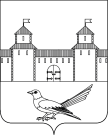 от 30.11.2015  № 648-пО присвоении почтового адреса жилому помещению (дому)	Руководствуясь постановлением Правительства Российской Федерации от 19.11.2014г. №1221 «Об утверждении Правил присвоения, изменения и аннулирования адресов», решением Сорочинского городского Совета муниципального образования город Сорочинск  Оренбургской области №375 от 30.01.2015г. «Об утверждении Положения о порядке присвоения, изменения и аннулирования адресов на территории муниципального образования город Сорочинск Оренбургской области», статьями 32, 35, 40  Устава муниципального образования Сорочинский городской округ Оренбургской области, свидетельством о государственной регистрации права серии 56-АВ №565077 от 29.01.2015г., свидетельством о государственной регистрации права серии 56-АВ №565078 от 29.01.2015г.,свидетельством о государственной регистрации права серии 56-АВ №565080 от 29.01.2015г., свидетельством о государственной регистрации права серии 56-АВ №565076 от 29.01.2015г., свидетельством о государственной регистрации права серии 56-АВ №565079 от 29.01.2015г.,  кадастровой выпиской о земельном участке от 11.09.2014г. №56/14-412488, техническим планом здания от 11.11.2015г. и поданным заявлением (вх.№Кз-1285 от 18.11.2015г.), администрация Сорочинского городского округа постановляет: Присвоить жилому помещению (дому) общей площадью 100,4 кв.м., расположенному на земельном участке с кадастровым номером 56:30:0701001:648, почтовый адрес: Российская Федерация, Оренбургская область, Сорочинский городской округ, с.Михайловка Вторая, ул.Северная, д.22.Контроль за исполнением настоящего постановления возложить на  главного архитектора муниципального образования Сорочинский городской округ Оренбургской области – Крестьянова А.Ф.Настоящее постановление вступает в силу с момента подписания и подлежит официальному опубликованию.Глава муниципального образованияСорочинский городской округ                                                    Т.П. Мелентьева	   Разослано: в дело, УАГиКС, заявителю, прокуратуре, ОУФМС, Вагановой Е.В.Администрация Сорочинского городского округа Оренбургской областиП О С Т А Н О В Л Е Н И Е